«Это чудо – жить под солнцем!
Человеку, зверю, птице –
Солнце всем своим питомцам
Отдается по частице...»О том, как полезно принимать солнечные ванны, знает каждый. И современная наука только подтверждает пользу солнца для растущего организма ребенка. Солнечные ванны помогают улучшить кровообращение и эффективно предотвращают целый спектр болезней и воспалительных процессов. Под воздействием ультрафиолетовых лучей в организме вырабатывается витамин D, который так необходим малышу, чтобы предотвратить рахит. Обладая бактерицидными свойствами, ультрафиолет также благотворно влияет не только на кожные покровы, но и на весь организм. Солнечные лучи являются прекрасным природным средством от физиологической желтухи – достаточно выносить малыша на солнышко каждый день на несколько минут, чтобы желтуха прошла сама собой. Солнечные ванны - еще и отличное средство против раздражения нежной кожи ребенка, опрелостей и потницы. Наконец, ультрафиолетовые лучи являются превосходным средством для закаливания малыша.Недостаток солнечных ванн способен привести к понижению иммунитета ребенка, снижению его физической активности. Нередко у детишек, мало бывающих на солнце, замедляется рост, а зубки начинают резаться гораздо позже. Поэтому без солнечных ванн детям никак не обойтись. Однако, разумеется, все хорошо в меру.Простые правила«Приучать» детский организм к солнцу следует постепенно. Поначалу следует выносить ребенка на солнышко не более чем на 4-5 минут ежедневно, постепенно наращивая это время на 2-3 минуты каждый день. Однако даже детишкампостарше лучше не находиться под прямыми солнечными лучами больше 50 минут в день.Не рекомендуется выходить на прогулку с малышом сразу после того, как он покушал - лучше подождать около часа.Нельзя также забывать  о головных уборах: чепчики для грудничков и панамки для старших детей обязательны. Разумеется, только светлых оттенков – белые или светло-бежевые.Оптимально, если ребенок будет играть под рассеянными лучами солнца. С этой целью можно выбрать слегка затененное место. Также неплохо запастись шезлонгом или топчаном для принятия солнечных ванн. Загорать на обычном коврике тоже можно, но в этом случае повышается риск перегрева малыша. Пространство же между шезлонгом на ножках и землей позволяет лучше циркулировать воздуху, что защищает ребенка от перегрева от горячей поверхности земли. Бутылочка с питьевой водой всегда должна быть при себе. Лучше всего, если вода будет прохладной. Молоко или сладкие соки лучше не брать – они хуже утоляют жажду на солнце.Выводя ребенка на прогулку,не стоит забывать и о специальных тапочках – босиком ходить полезно, но только не по горячему песку или земле.Детям постарше можно купитьдетские солнечные очки – они помогут защитить роговицу глаз от солнечных ожогов. Ни в коем случае не нужно покупать очки на распродажах и рынках – только в салонах оптики. Оптимальный способ приема солнечных ванн – активный. Лучше всего, если ребенок будет не просто лежать в коляске или на шезлонге, а двигаться. Даже самых маленьких нужно переворачивать, заставлять шевелить ручками и ножками, а уж детишек постарше – стимулировать ползать или бегать. Для тех, кто пока не встал на ножки, отлично подойдет развивающий коврик. Изучая яркие картинки на таком коврике, ребенок с удовольствием проведет время. От одного коврика впечатлений ему хватит надолго, и мама будет только рада, что ее чадо не просто сидит под солнцем, а одновременно изучает окружающий мир. Кроме того, современные развивающие коврики для малышей часто имеют антигрибковую пропитку и прослойку, которая защищает коврик от проникновения влаги от земли.Если малыш болеет простудой, но повышенной температуры у него нет, то прогулки на солнце (хотя бы по 10-15 минут в день) пойдут ему только на пользу. С этой же целью – ускорить выздоровление и укрепить организм малыша помогут регулярные проветривания детской в солнечные дни (разумеется, если на улице тепло). Не лишним будет также и сушка детской одежды и белья на открытом солнце, если есть такая возможность. Солнечные лучи уничтожат большую часть болезнетворных микроорганизмов. Памятку подготовила главный внештатный  детский  специалист по профилактической медицине департамента здравоохранения министерства здравоохранения Тульской области, врач-педиатр ,заместитель главного врача по детству ГУЗ «ГКБ №2г.Тулы имени Е.Г.Лазарева   Корягина Т.Н.Государственное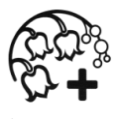 учреждение здравоохранения«Городская клиническая больница№2  г. Тулы имени Е.Г. Лазарева»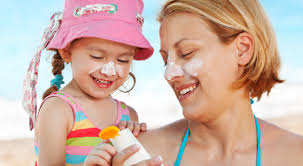 (Памятка для родителей)2021г.